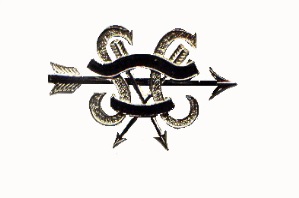 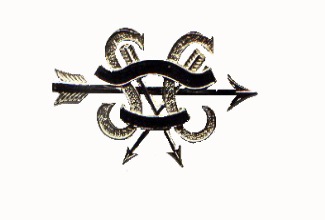 THE SOUTHERN COUNTIESARCHERY SOCIETYproudly present A re-enactment of the First Meeting (1903) under the new name of Southern Counties at the original ground -Beddington Park,Church Road,Wallington (By kind permission of the Beddington Cricket Club)on19th September 2021First arrows at 11.00 a.m.------------------------------------THE LADY PARAMOUNTMrs Beverley Shew-----------------------------------NotesThe meeting will be shot under the Rules of Shooting of the British Long-Bow Society (BLBS). These are the closest to the rules in use for the original meeting.Awards will be made under the protocols of that Society.	The Meeting is open to all members of the G.N.A.S. As this event is being shot “traditionally” then members of the B.L-B.S. are eligible and invited to enter. Competitors under the age of 16 years must be accompanied by an adult at all times.Dress For the date of 1903 is appropriate but NOT compulsory. For those in “modern” dress you are reminded that the appropriate dress regulation will be applied for this meeting.DATA PROTECTION	You must give permission if you wish your name to be published in the target lists and result sheets.   We hold your contact details for future communication.  You must give permission for this to continue. Communication will be by e-mail. Those competitors requiring paper results etc then please enclose appropriate stamped and addressed envelopes.SPECIAL REQUESTS	If you have any special needs or requests that the Secretary needs to be aware of please write these on the reverse of the Entry Form.  These are treated in the strictest confidence.GOLD SWEEPDividends will be paid on all golds at the longest distance in the morning session.SHOOTING	Shooting under BL-BS rules will be in ends of three arrows.HOTELS	Intending Competitors requiring accommodation are advised to reserve hotels etc as early as possible. A list of hotels may be obtained from the appropriate local website.DIRECTIONS	The post code of the ground is SM6 7NH and for satellite navigation the coordinates of the car park are 51.37327, -0.13925.CAR PARKING	This will be on the ground subject to careful parking and strict compliance with instructions.CATERING	Tea and coffee will be available to purchase all day.	Bacon “butties” will be on sale from about 9.00 a.m. until commencement of shooting.	Lunches can be pre-ordered using your entry form and payment included with your entry. The last date for lunch orders is Friday 10th September.	Diners can choose from	 1	a ploughman’s lunch,				 2	Lasagne, side salad and garlic bread				 3 	A full salad.	The cost will be £7.50, and a dessert can be added for a further £2.50.ENTRY FORMS	The entry forms request important information for your entry.  Please ensure that you complete ALL SECTIONS even if you consider them irrelevant.ENTRIES	Will be accepted in the order in which they are received.Secretary: -		Neil A. Dimmock (BP)			Benella, 270, Central Road, MORDEN, Surrey SM4 5RG	Tel: -		(020) 8648 7411 - (Home - answerphone available)			07885 236406 – Mobile	e-mail		neildimmock@aol.comVersion 21/1Please complete all sections even if you consider them irrelevant*    -    Please cross out if not applicable.THE SOUTHERN COUNTIES re-enactment MEETING2021ENTRY FORMBlock letters please or Type Name (Mr, Mrs, Miss etc) ...............................................………………………………………………………….…Address. ...........................................................................................................................................................................................................................................................................................................................................Post Code......................................................Telephone number.......................................................         e-mail…………………………….………………………………Club .............................................................................................................................................................................I have a special requirement that I require the secretary to know (in confidence) detailed on the reverse.                     YES* / NO*My B.L.B.S. number is ...............................................................          My GNAS number is………………………………………I will be shooting the YORK ROUND*                        DOUBLE* / SINGLE* NATIONAL ROUND*                 Entry fee for the Day (both morning and afternoon sessions inclusive) 				                   £15.00* 	Entry fee for the Morning round 						£8.00* 	Entry fee for the Afternoon round 					£7.00* Gold Sweepstake.										£1.00*LUNCH 	Ploughman’s 									£7.50*LUNCH 	Lasagne										£7.50*LUNCH 	Salad 										£7.50*DESERT 											£2.50*I enclose cheque number    ………………….    payable to Southern Counties Archery Society for the Total of     £………………I wish to pay by BANK CREDIT TRANSFER. Please email me the banking details. *       Please return to the Tournament Secretary, Mr Nell A, DIMMOCK (BP) BENELLA, 270, Central Road, MORDEN, SM4 5RGTelephone   	07885 236406 	 (mobile)		(020) 8648 7411 	 (answerphone available) e-mail	neildimmock@aol.com      I certify that the above information is complete and correct and that I agree to the conditions for this meeting.Signed......................…………………...                                                           (Parent or Guardian) …...................................................								(Juniors ONLY)		Date............................................I wish*/do not wish* for my details to be stored for future communication.  I wish*/do not wish* for my name to be published.Signed………………………   date……………………………………………*****************Please check that you have completed all sections********************